EXAMEN DE PRODUCCION DE CRUSTACEOS II                          NOMBRE:JULIO 4 DE 2012                                                                              NOTA:1.- El Secado: Ventajas y desventajas. Según usted porque es importante esta metodología. Compare con ejemplos. 15 PUNTOS2. En una tabla explique los diferentes horarios de alimentación de acuerdo al tiempo de cosecha y peso del camarón, 15 PUNTOS3. Explique e interprete el grafico de produccion.- 20 puntos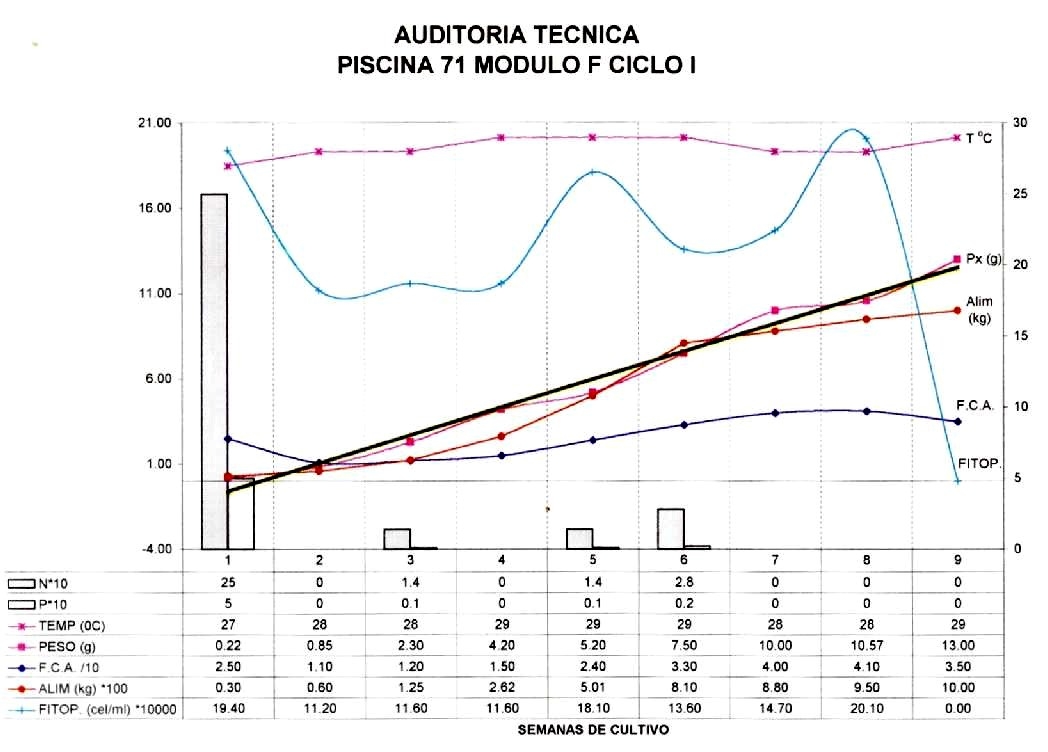 4.-  Porque es importante la Pluviosidad   para la selección del sitio.- Explique el “musty odor”. 10 puntos.